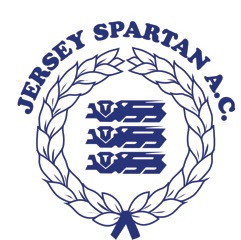 ***RESULTS***Autumn 10K – Gorey/St Catherine – Sunday 22 October 2017 – 09.30 amThe Club’s next race is on Saturday 11 November – a Cross Country at Noirmont – full details to follow PosNameTimePlacing1Phil Ahier35.441st man2Brenton (Bomber) Lee36.282nd man3Michael Littlewood37.073rd man4Richard Tanguy37.245Alex Rafa37.586Jon Coote38.267Gary le Couillard38.348Damian Maher38.439Mike Anderson39.5810Gerry Toudic41.2611Richard Davy43.0012Rene Raimondo43.1113Glenn Springate43.1814Pascal Ybert43.2515Philippa Worth44.321st lady16Kevin Lovatt45.1317Lucci Baker46.082nd lady18Della Roderick46.133rd lady19Carl Parker46.2020Chris Bridson47.1521Rachel Maher47.3922Judith Russel47.5023Gil Blackwood48.1724Bernie Arthur49.1225Dave Woodsford49.4826Roy Bredonchel50.4227Amanda Raimondo51.1528Roy McCarthy51.2129Terri O'Donoghue51.2630Kelly-Rose Crawford51.4531Jason le Chevre52.0333John Mawson52.5032Sue Mawson52.5034Becky Sherrington52.5735Giles Clark53.3336Emily Ashford54.3037Tania Festou54.4738Debbie Donaldson55.0639Lewis Littlewood58.1240Wendy Littlewood58.1441Kirstyne O'Brien1.01.4442Sarah Evans1.01.4843Kevin Lloyd1.01.5744Bernie Manning1.09.3545John Drelaud1.16.06